Схема регистрации и подтверждения личности на Едином портале государственных услуг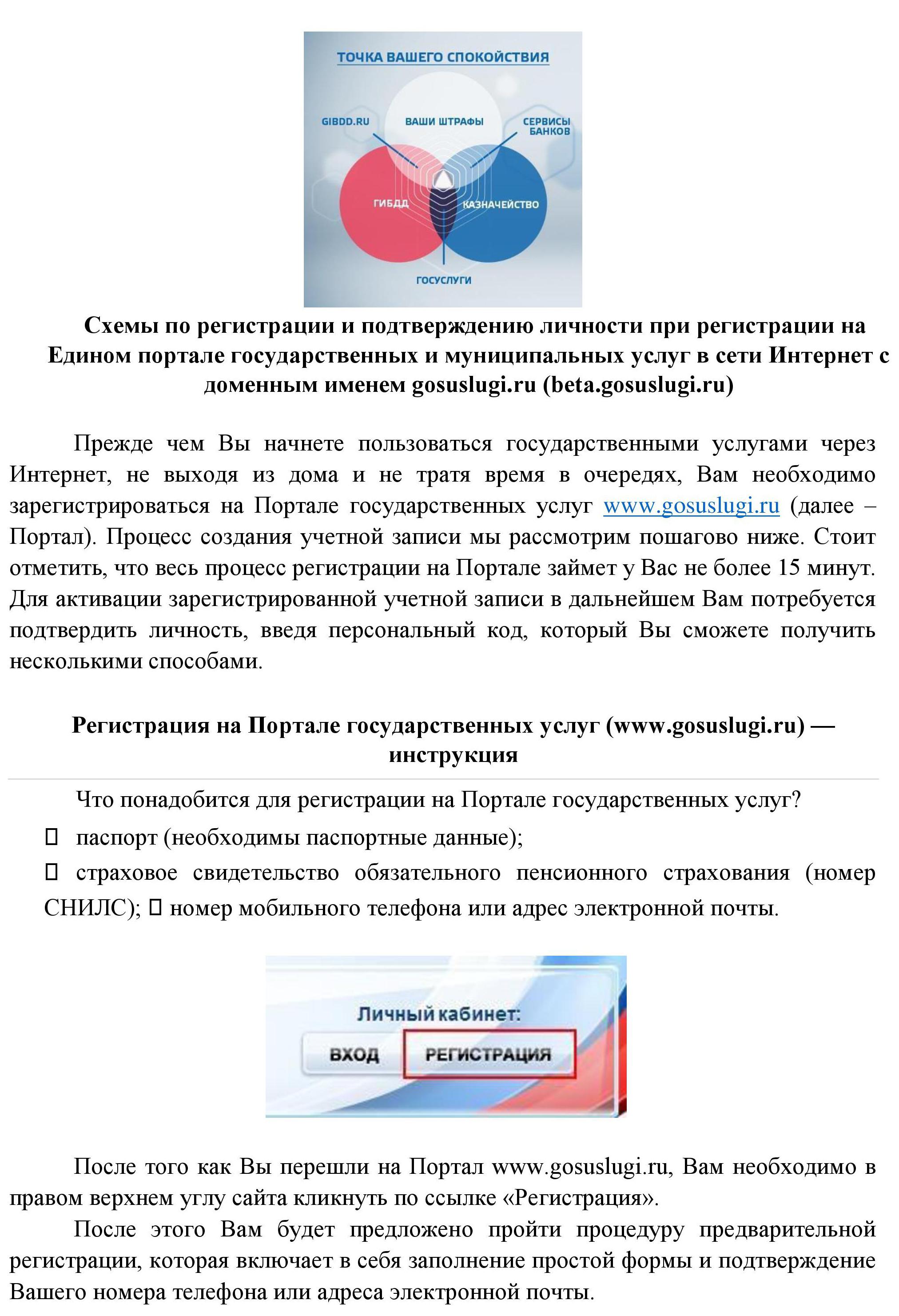 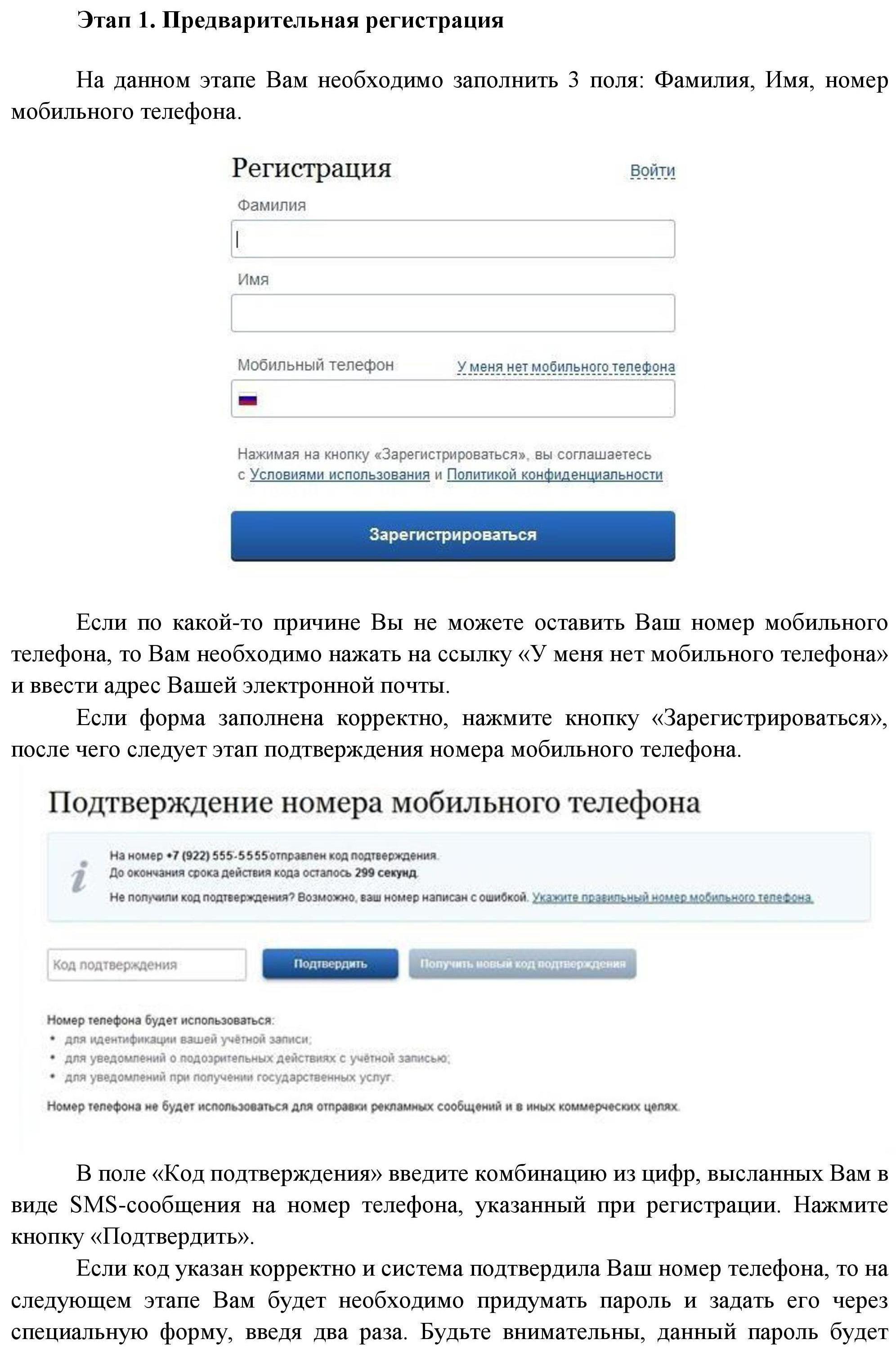 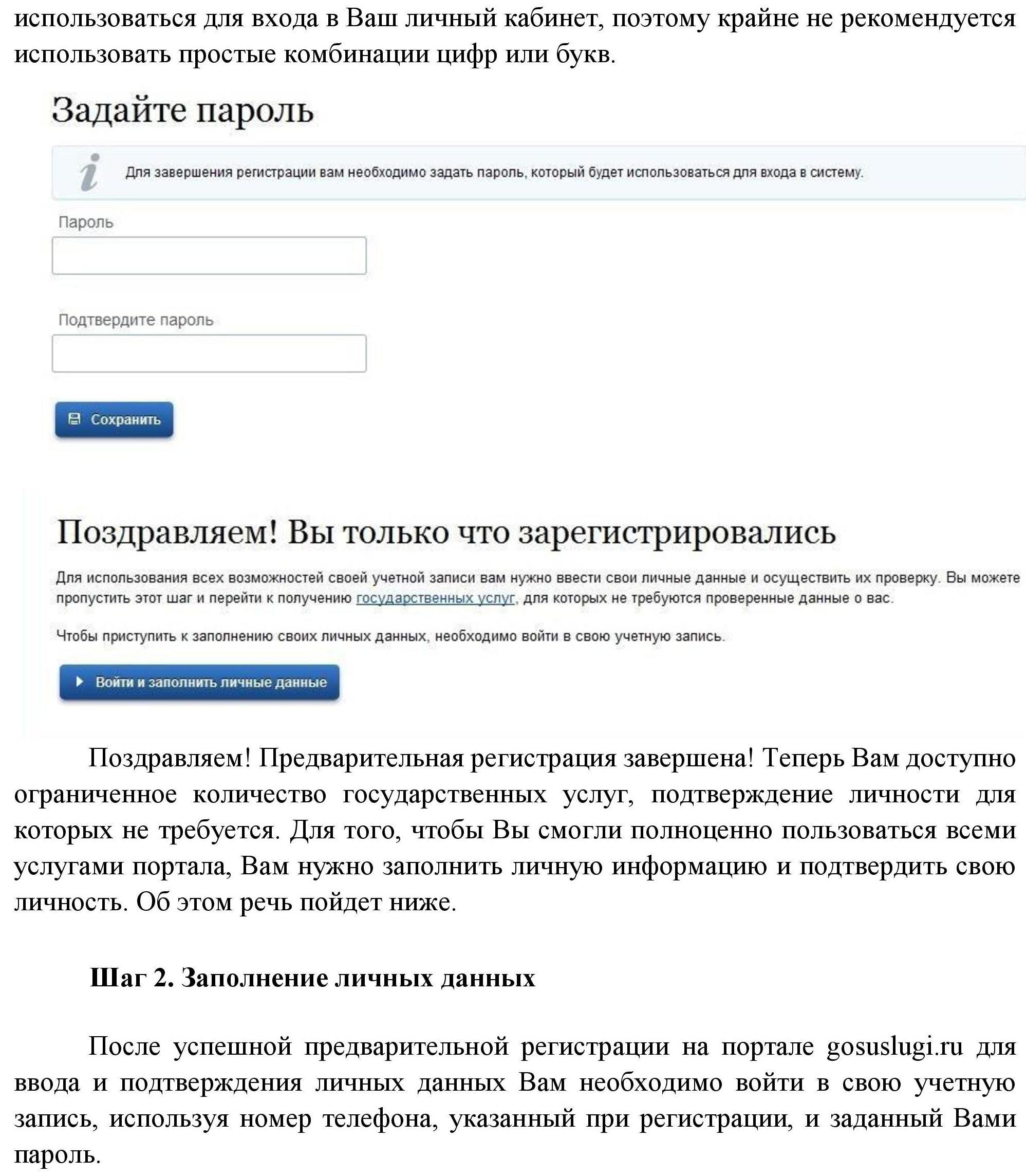 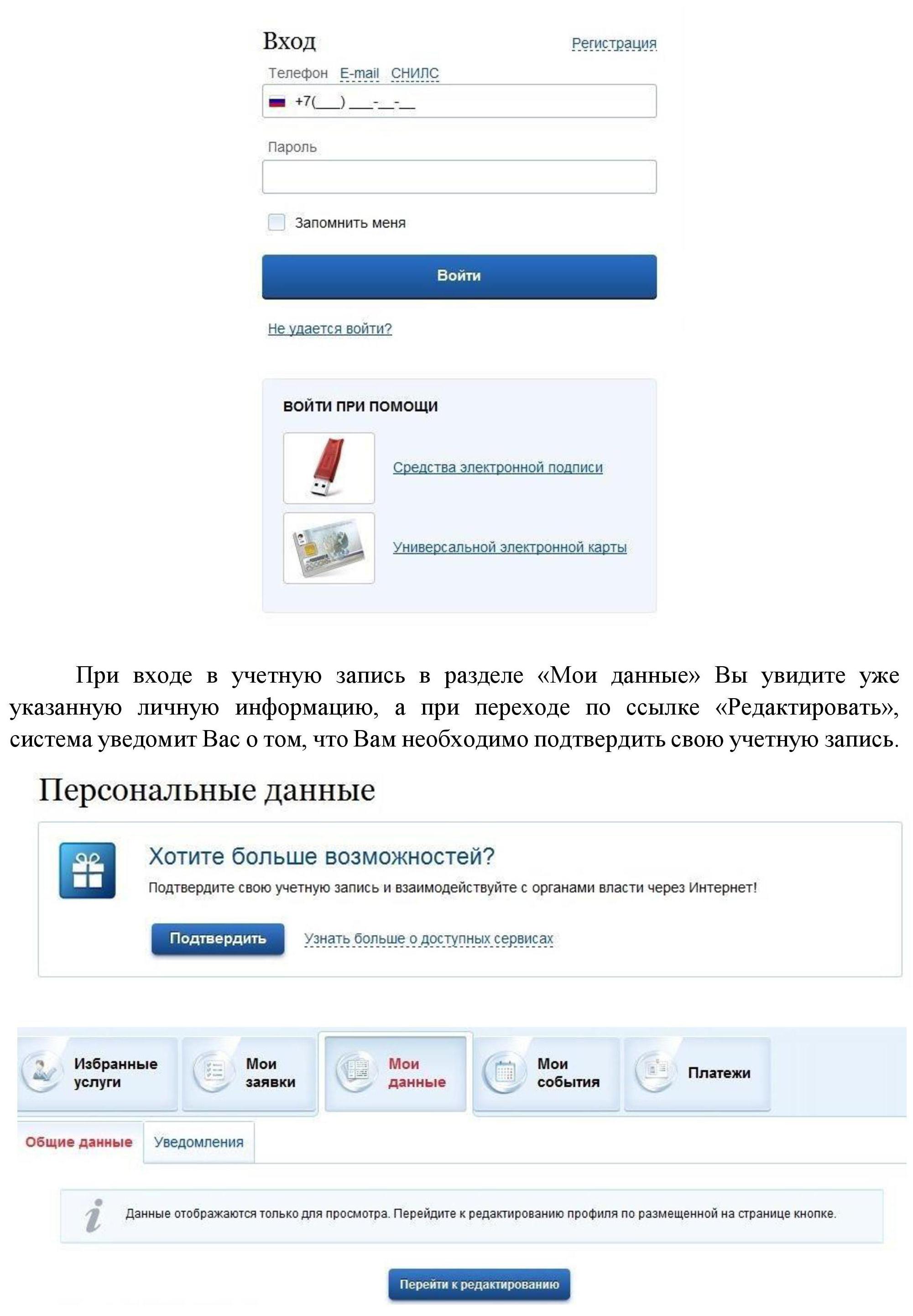 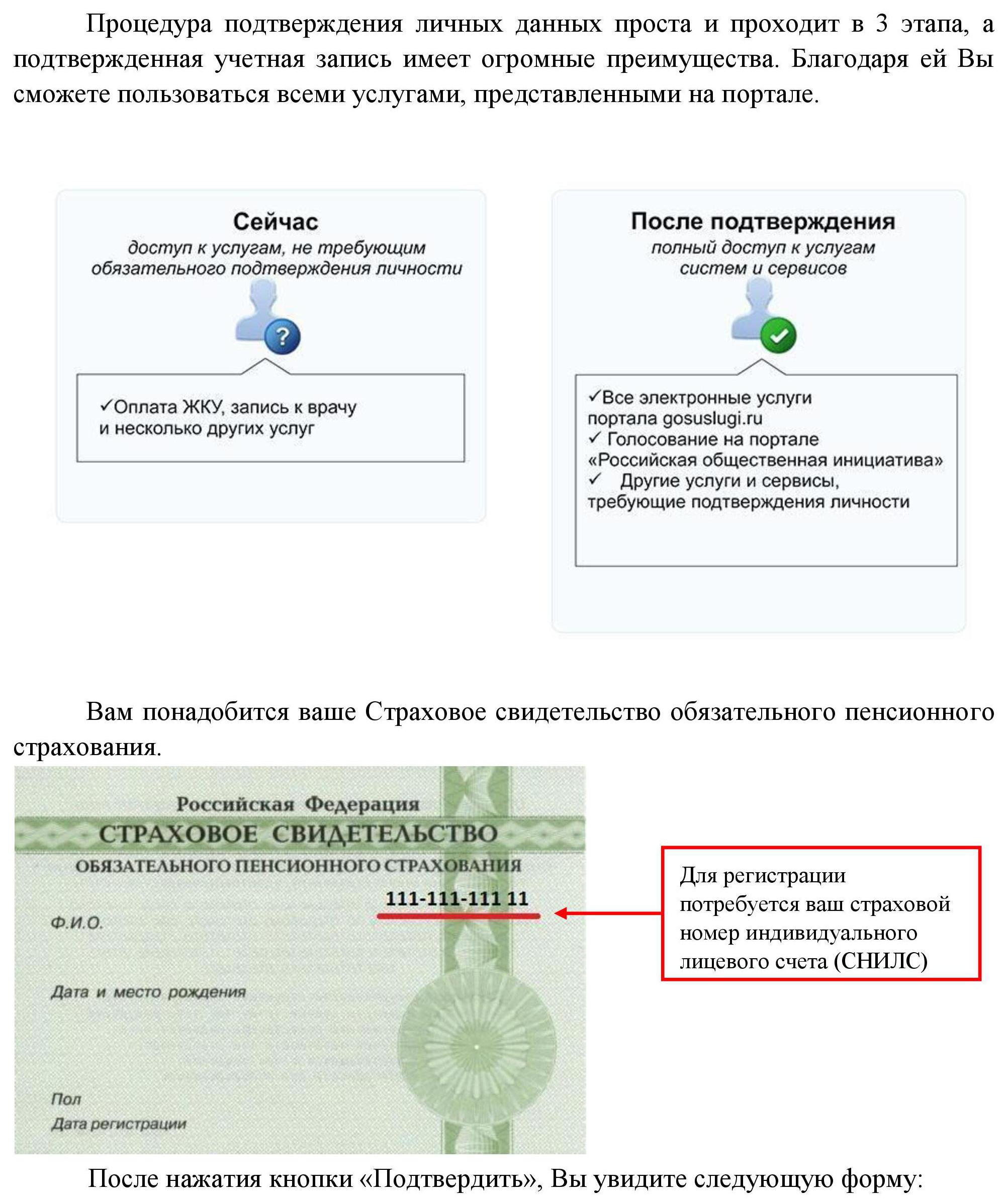 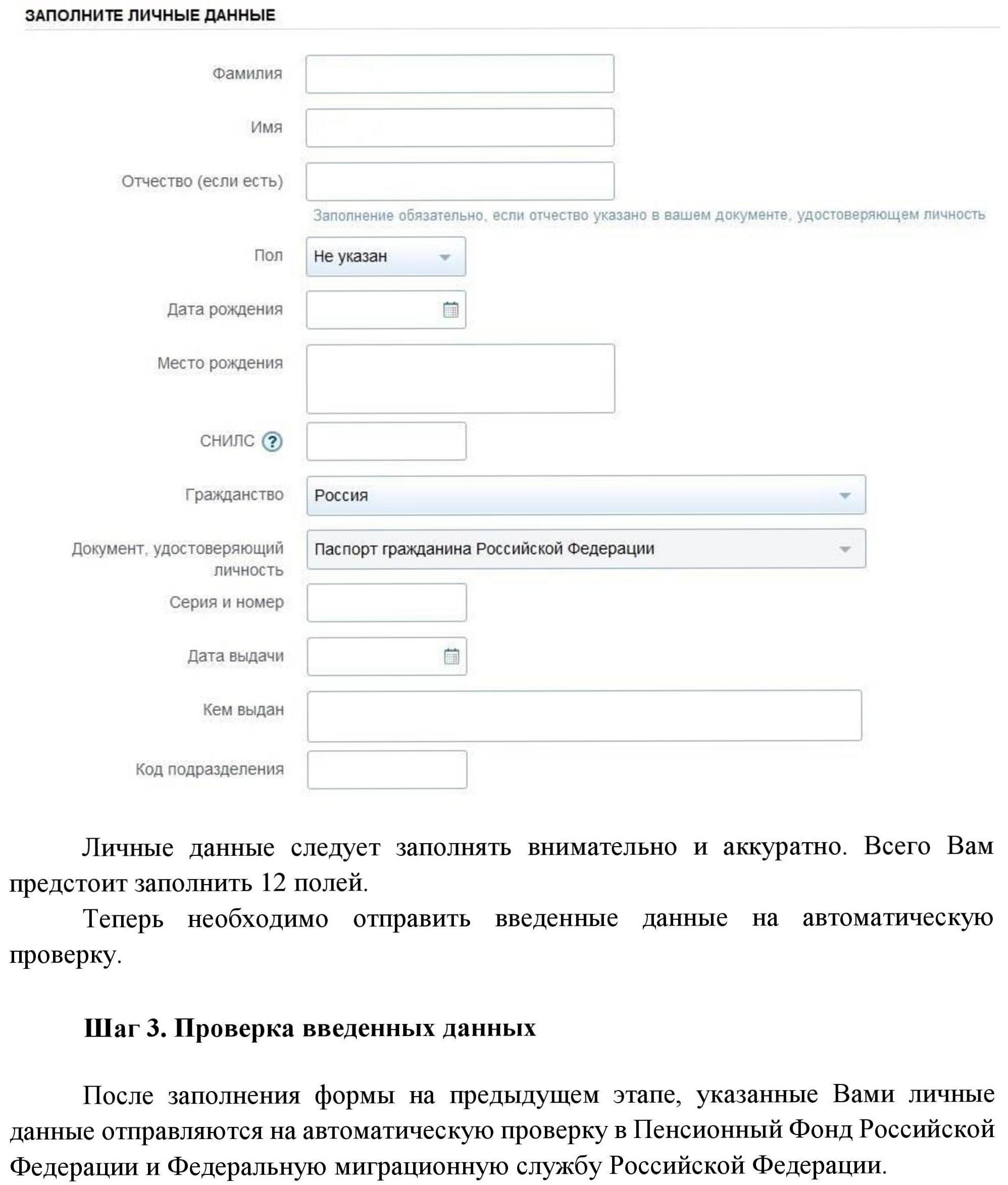 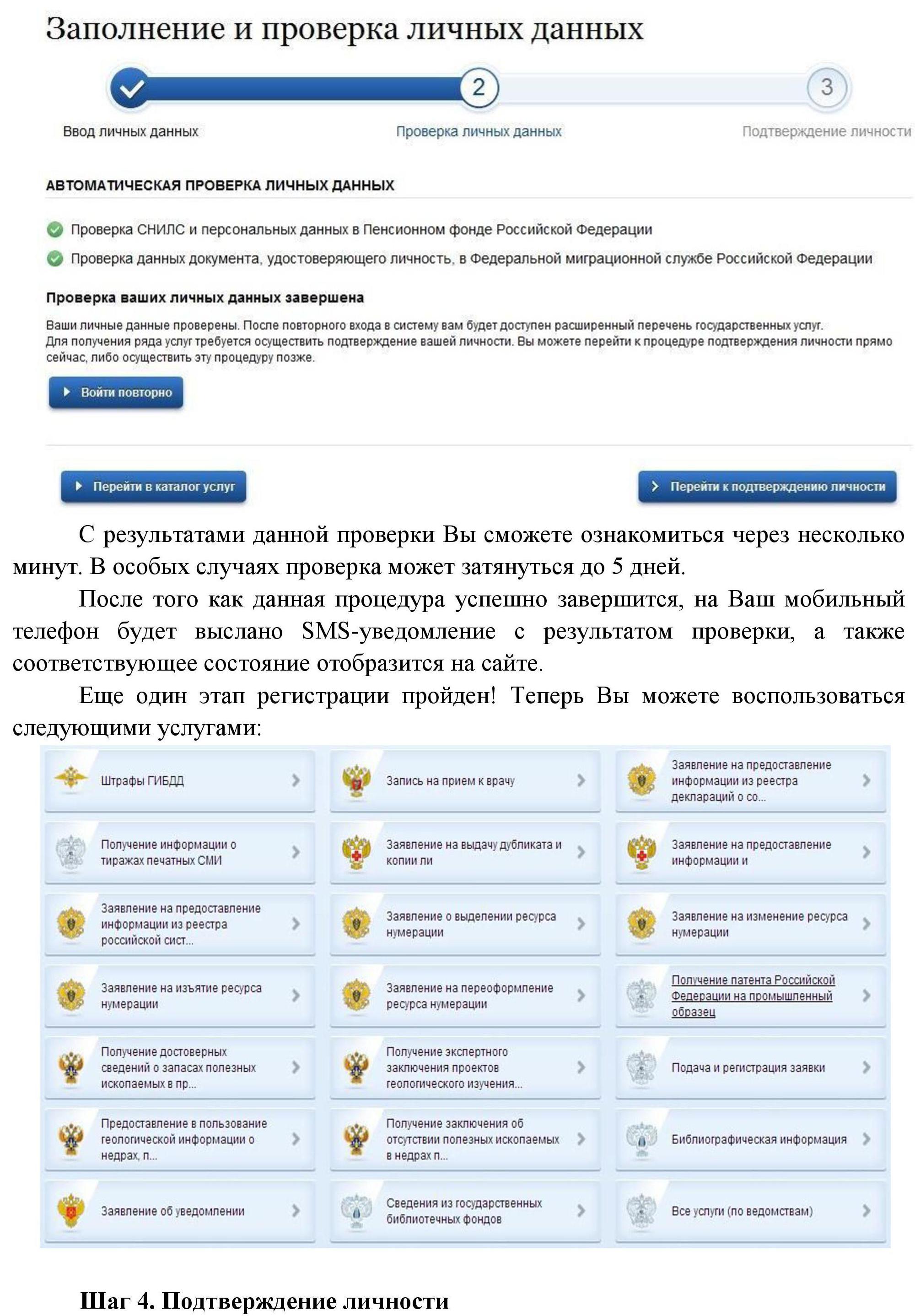 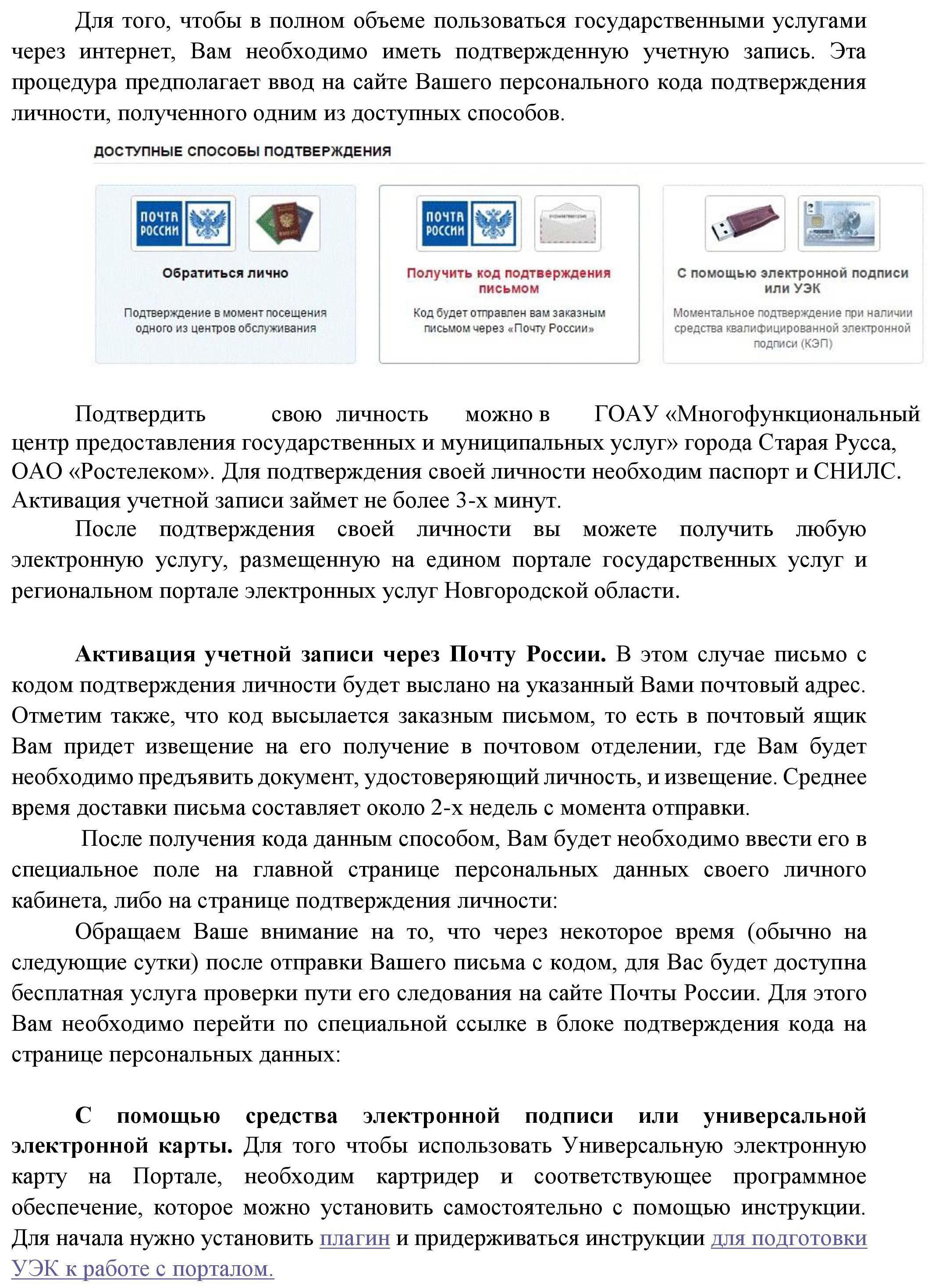 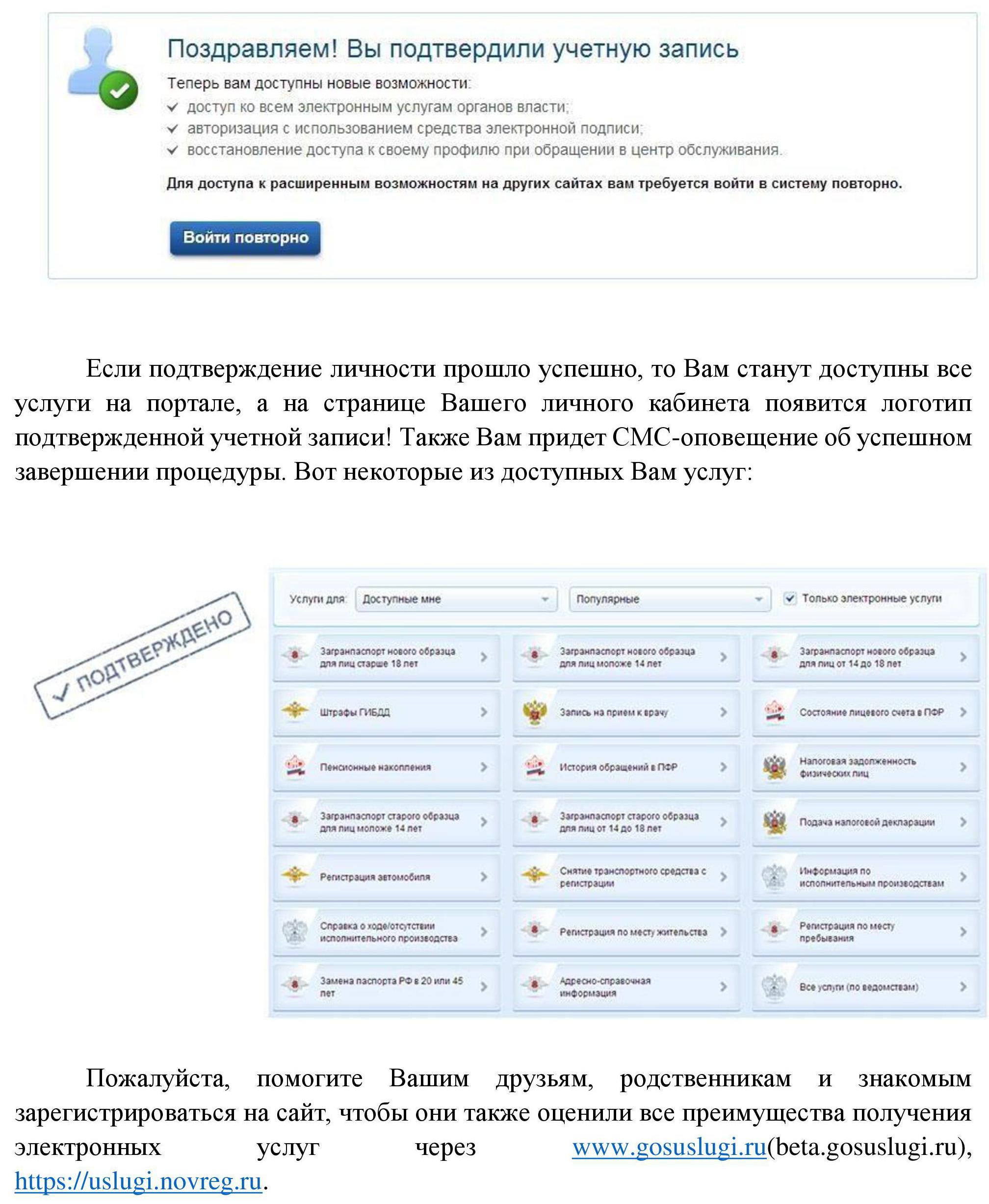 